儒学与实用主义对话学术研讨会Symposium of Dialogue between Pragmatism and Confucianism会议手册Conference Handbook主办单位：孔子研究院Host: Confucius Research Institute2020年12月17日-18日December17-18, 2020     中国·曲阜China·Qufu儒学与实用主义对话学术研讨会“儒学与实用主义对话学术研讨会” 由孔子研究院主办，复旦大学杜威中心和国际儒学联合会会员联络委员会协办，于2020年12月17日—18日在中国曲阜举行，会议采取线上线下结合的方式举办。本次研讨会主要围绕“儒学与实用主义的共鸣”和“儒学与实用主义的现实意义”展开对话。举办时间：2020年12月17日—18日举办地点：线下：孔子研究院线上：腾讯会议线上腾讯会议（以下三种方式均可进入会议室）1）会议ID：635 4149 16242）点击链接：https://meeting.tencent.com/s/4NpJXdT3Cj0L3）扫码进入会议室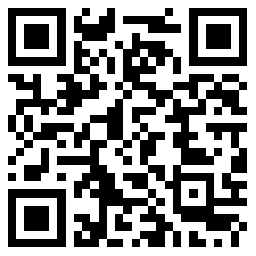  Symposium: A Dialogue between Pragmatism and Confucianism“Symposium: A Dialogue between Pragmatism and Confucianism” hosted by Confucius Research Institute, and organized by Dewey Center, Fudan University and International Confucian Association’s Member Liaison Committee will be held December17-18, 2020 in Qufu, China. We will be adopting a combination of online and offline approaches to convene this meeting. The symposium is mainly focused on “The resonance between Confucianism and Pragmatism” and “the practical significance of Confucianism and Pragmatism.”Time: December17-18, 2020Place: Offline: Confucius Research InstituteOnline: VooV Meetings (Tencent)Online VooV Meetings (using one of the three methods below to enter the meeting)1）VooV Meetings ID：635 4149 16242）Link：https://meeting.tencent.com/s/4NpJXdT3Cj0L3）QR Code:Symposium of Dialogue between Pragmatism and ConfucianismAgenda December 16, 2020（Wednesday）Registration and AccommodationPlace：Confucianism hall in Confucius Research InstituteDecember 17, 2020（Thursday） Symposium of Dialogue between Pragmatism and Confucianism（Scene One）Morning:Time：8:30am—11:30am (Beijing time) Place：Online (VooV Meeting)、Offline（Round-table conference room in Confucius Research Institute）08:30—09:00The Host: Yang Chaoming（Deputy director of Nishan World Confucianism Center, Director of Confucius Research Institute）Roger T. Ames（Special Expert of Confucius Research Institute, “Confucian Master” in Shandong Province, Humanities Chair Professor at Peking University）09:00—09:30Keynote speaker：I、Roger T. Ames: Special Expert of Confucius Research Institute, “Confucian Master” in Shandong Province, Humanities Chair Professor at Peking UniversityII、Chen Yajun: Professor of Zhejiang University and Director of Dewey Center, Fudan University09:30—09:50  Free discussion 09:50—10:20III、 Larry Hickman: Former director and Professor of Dewey Research Center IV、Todd Lekan: Professor of University of South Carolina Lancaster10:20—10:40  Free discussion10:40—11:10V、Richard Shusterman: Professor of Florida Atlantic UniversityVI、Liu Yuedi: Research Fellow in Institute of Philosophy at Chinese Academy of Social Sciences (CASS), an honorary member of presidential commission of Chinese Culture Promotion Society (CCPS) 11:10—11:30  Free discussionDecember 17, 2020（Thursday） “Dialogue between pragmatism and Confucianism ” workshop（Scene Two）Afternoon:Time：14：00pm—17：00pm (Beijing time) Place：Round-table conference room in Confucius Research Institute（Because of night time in Hawaii, offline discussion is adopted）Discussion topic: Confucian Studies of the Book of Changes and PragmatismThe Host：Wen Haiming（Special Expert of Confucius Research Institute, Shandong Taishan scholars, Professor of Renmin University of China） December 18, 2020（Friday）Symposium of Dialogue between Pragmatism and Confucianism（Scene Three）Morning:Time：9：00am—11：30am (Beijing time) Place：Online(VooV Meeting)、Offline（Round-table conference room in Confucius Research Institute）The Host：Roger T. Ames（Special Expert of Confucius Research Institute, “Confucian Master” in Shandong Province, Humanities Chair Professor at Peking University）09:00—09:30I、Richard Bernstein: Professor of New School for Social ResearchII、Chenshan Tian: Professor of Beijing Foreign Studies University09:30—09:50  Free discussion09:50—10:20III、Steve Fesmire: Professor of Radford UniveristyIV、Tong Shijun: Former President, Professor of East China Normal University10:20—10:40  Free discussion10:40—11:10V、Jim Behuniak: Professor of Colby College VI、Wen Haiming: Special Expert of Confucius Research Institute, Shandong Taishan scholars, Professor of Renmin University of China 11:10—11:30  Free discussionAfternoon:14：00       Return home